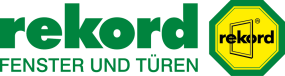 Überschrift:
Hohe Stabilität ohne StahlarmierungUnterüberschrift:Anlauf:
Den stetig steigenden Ansprüchen in der Bauelementebranche steht rekord-fenster+türen mit hochwertigen Rahmenprofilsystemen gut aufgestellt gegenüber. Die wachsenden Kundenanforderungen an Sicherheit, Energieeffizienz und Schallschutz werden durch die Kombination von Hightech-Materialien und qualitätsbewusster Fertigung optimal erfüllt. Artikeltext:
Kunststofffenster quadro! blueDas Profil quadro! blue mit einer Bautiefe von 86 mm glänzt durch hohe Stabilität – ganz ohne Stahlarmierung. Dadurch sind außergewöhnliche Fensterformen bis zu einer Bauhöhe von 2600 mm möglich, die in Kombination mit den zwei möglichen Profilvarianten Trapez- und Schrägfalz einen größtmöglichen Gestaltungsspielraum bieten.Ein Uw-Wert von bis zu 0,7 W/m²K (unter Passivhausniveau) zeichnet das quadro! blue besonders im Bereich der Wärmedämmung als Premiumprodukt im Kunststoffangebot von rekord aus. Bereits in der rekord-Standardverglasung wird ein Uw-Wert von 1,2 erreicht. Kunststofffenster quadro! plusAuch das bewährte 5-Kammersystem mit einer Bautiefe von 70 mm überzeugt mit Seinen guten Eigenschaften in Form und Technik. Das flächenversetzte quadro! plus bietet Designlösungen für jeden architektonischen Anspruch.  Im Standard wird ein Uw-Wert von 1,3 W/m²K erreicht, der durch entsprechende Zusatzausstattung auf bis zu 0,9 W/m²K reduziert werden kann.Kunststoffhaustür dura blueDie Kunststoffhaustür-Baureihe dura blue bietet seit Frühjahr 2011 exklusive Designmodelle in einer optimierten Ausstattung. Die Bautiefe von 86 mm sorgt bei dura blue für eine sehr hohe Stabilität und eine optimale Energieeffizienz. Je nach Ausführung wird ein Dämmwert von bis zu 0,8 W/m²K erreicht. Zudem bietet die im Standard enthaltene rekord Tresorverriegelung (RC3) höchsten Einbruchschutz.Kunststoffhaustür dura life  und basic lifeDas Angebot der bestehenden Kunststoffhaustür-Baureihe dura wurde um 20 attraktive Modelle erweitert und die Sicherheitsverriegelung weiter optimiert. Die Nebeneingangstür basic life rundet das Haustürenprogramm nach unten ab.Vielfältige ZusatzausstattungenIm Bereich Sicherheit bietet rekord verschiedene Sicherheitsstufen, die den jeweiligen Gefahrenzonen gerecht werden- bis hin zu RC2 für das Fensterangebot bzw. RC3 bei den Haustüren. Die rekord-typische Vielfalt spiegelt sich auch beim Glasangebot wieder:
Schallschutz (bis Klasse 5), Wärmeschutz (bis Ug-Wert 0,5 W/m²K) als auch Einbruchschutz sind keine Herausforderungen für rekord. Über rekord-fenster+türen:Das inhabergeführte Unternehmen bei Itzehoe fertigt seit über 90 Jahren Fenster und Türen in klassischer Handwerkskunst und beschäftigt ca. 250 Mitarbeiter. Zu den Kunden gehören Bauherren und Renovierer aus dem gesamten Bundesgebiet mit Schwerpunkt in Nord- und Mitteldeutschland, die höchste Material- und Verarbeitungsqualität erwarten. Die Leitidee „rekord – Werte für Generationen“ wird von qualifizierten Fachhändlern und Tischlermeistern vor Ort partnerschaftlich getragen und umgesetzt. Mit Innovationen im Bereich Sicherheit, Wärmedämmung und Design sichert die Marke ihren Vorsprung und setzt immer wieder Branchen-Maßstäbe.Anschrift:
rekord Ausstellung GmbH
Göttinger Straße 84
30966 Hemmingen-Arnum
Tel.: 0 51 01 / 58 54 30
E-Mail: hemmingen@rekord.de
hannover.rekord.deÖffnungszeiten:
Mo. – Fr. 09.00 – 18.00 Uhr
Sa. 10.00 – 13.00 Uhr